    Colegio República Argentina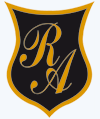 O’Carrol  # 850-   Fono 72- 2230332                    Rancagua     OBJETIVOS DE APRENDIZAJE Y CONTENIDOSSEMANA N° 6: 04 AL 08 DE MAYODOCENTE RESPONSABLE: Patricia Lagos Moreno              patricia.lagos@colegio-republicaargentina.clAsignatura:   Lengua y Literatura              Curso:    Séptimos años.¿Qué es Autoevaluación?La autoevaluación es un método que consiste en el proceso mediante el cual una persona se evalúa a sí misma, es decir, identifica y pondera su desempeño en el cumplimiento de una determinada tarea o actividad, o en el modo de manejar una situación.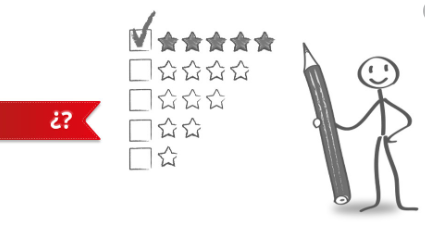 Introducción: Realizaremos una autoevaluación de los contenidos tratados en las guías anteriores.Aquí podrás ver cuánto y cómo  has aprendido y te darás cuenta de que eres capaz de propiciar tu propio aprendizaje.¡VAMOS QUE SE PUEDE!Debes leer los contenidos de las guías anteriores y disponer todo para contestar.OBJETIVOS DE APRENDIZAJEOA 3: Analizar narraciones leídas para enriquecer su comprensión.OA 2: Reflexionar sobre las diferentes dimensiones de la experiencia humana, propia y ajena, a partir de la lectura de obras literarias y otros textos que forman parte de nuestras herencias culturales, abordando los temas estipulados para el curso. OA 4: Analizar los poemas leídos para enriquecer su comprensión, considerando cuando sea pertinente: -Como el lenguaje poético que emplea el autor apela a los sentidos, sugiere estados de ánimo y crea imágenes. -El significado o el efecto  que produce el uso del lenguaje figurado en el poema. -Vocabulario contextual.Contenidos:Textos narrativos: elementos y estructuraHéroes y heroínas de la historiaTextos poéticosLenguaje figurado en textos poéticosLectura comprensivaVocabulario contextual 